VHCF PSYCH NP SCHOLARSHIP PROGRAM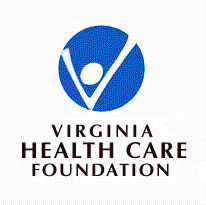 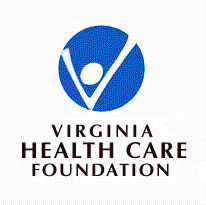 Verification of Volunteer Commitment(Applicant must include this completed form with his/her application packet)I, ______________________, authorize _____________________________ 	(name of applicant)					 (name of organization)to provide the volunteer information requested by the Virginia Health Care Foundation. ________________________________				________________Signature of Scholarship Applicant				           DateThe individual above has applied to the Virginia Health Care Foundation (VHCF) for a Psych NP Scholarship.  This underwrites tuition and fees for attendance at a post-masters certificate program in Psych-Mental Health for eligible nurse practitioners. VHCF requires verification of volunteer commitment in a health safety net clinic. A minimum of eight hours per month is required.  An indication of your intent or desire to employ the individual in a PMHNP role post-program completion is requested if applicable.   Thank you. Executive Director Name:Name of Organization:Address:Emails:Phone Number:					Fax Number:_______________________________________________________________________________________________________________Applicant’s Volunteer Position:Start Date as Volunteer:				Number of Hours worked/Month:Please indicate whether you intend to employ the individual in a PMHNP role after completion of the educational program. If you do, also indicate the number of hours/week anticipated in that role. __________________________________			_____________________Executive Director’s Signature							       Date